ALCALDIA MUNICIPAL DE USULUTÁN Entrega de paquetes de alimentos, a un grupo de artistas circenses, como parte de la ayuda humanitaria que se está brindando a las comunidades en esta emergencia nacional.Fecha de Entrega: jueves 28 de mayo 2020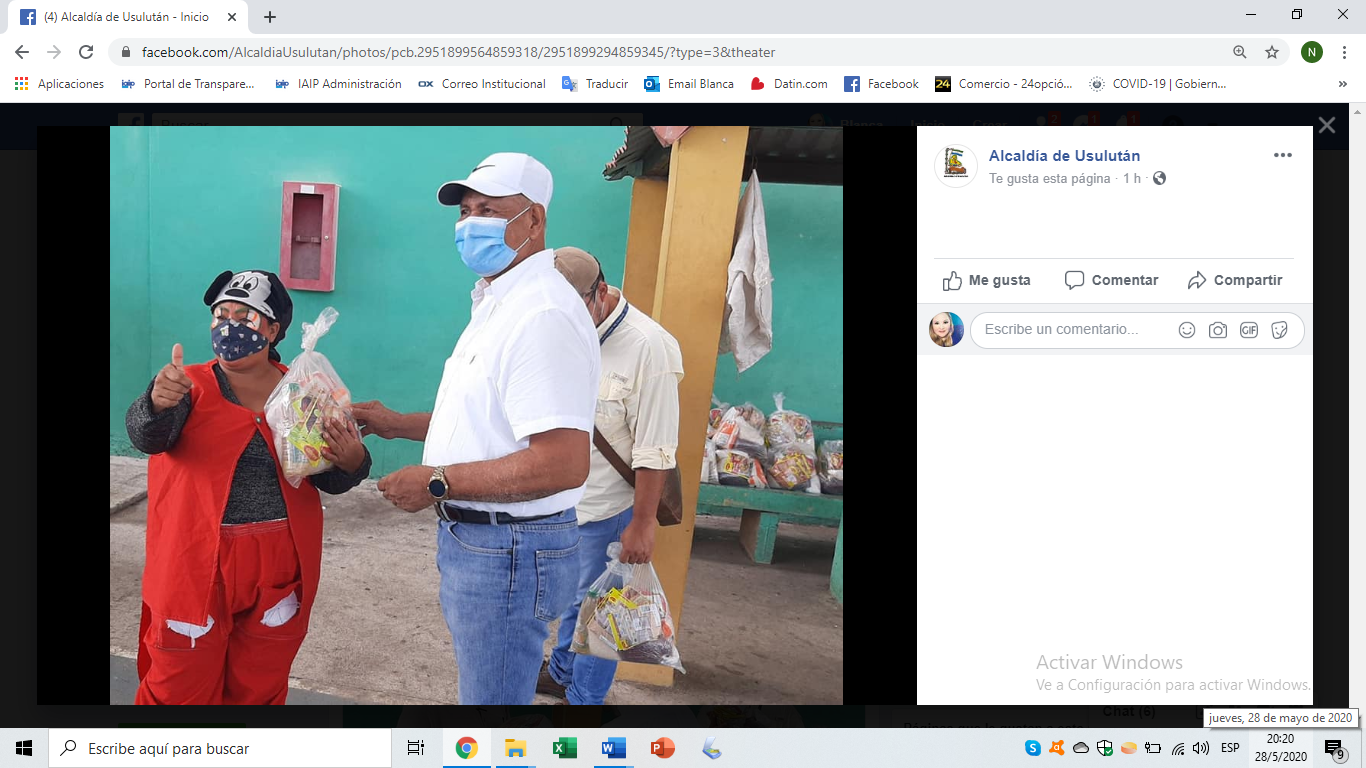 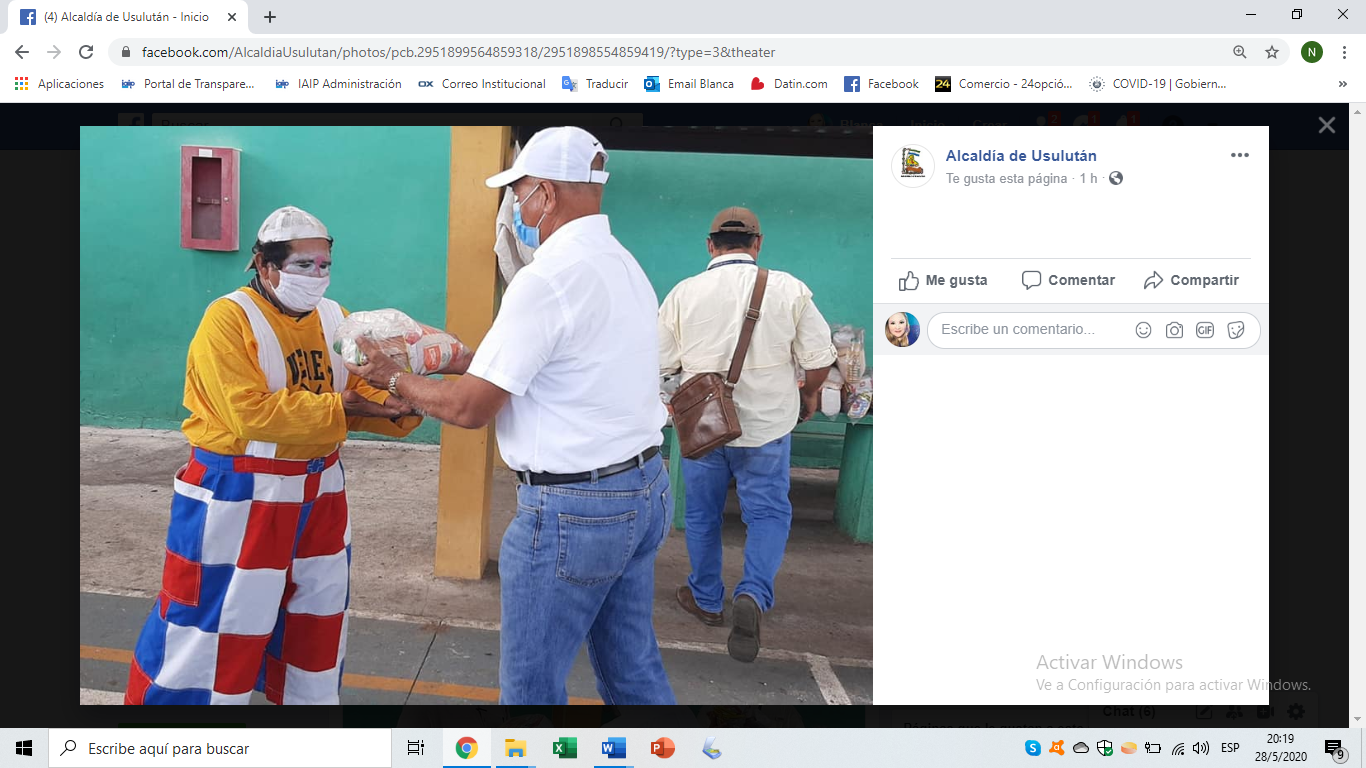 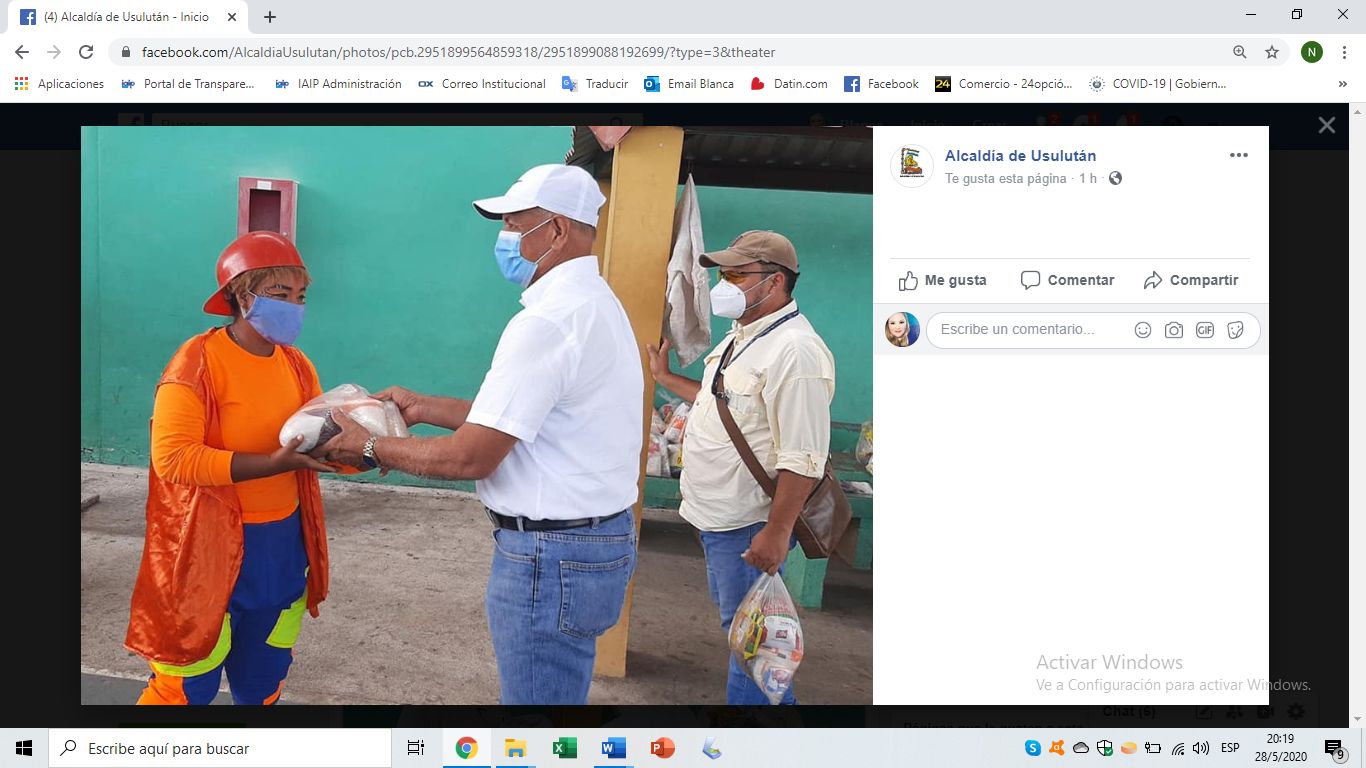 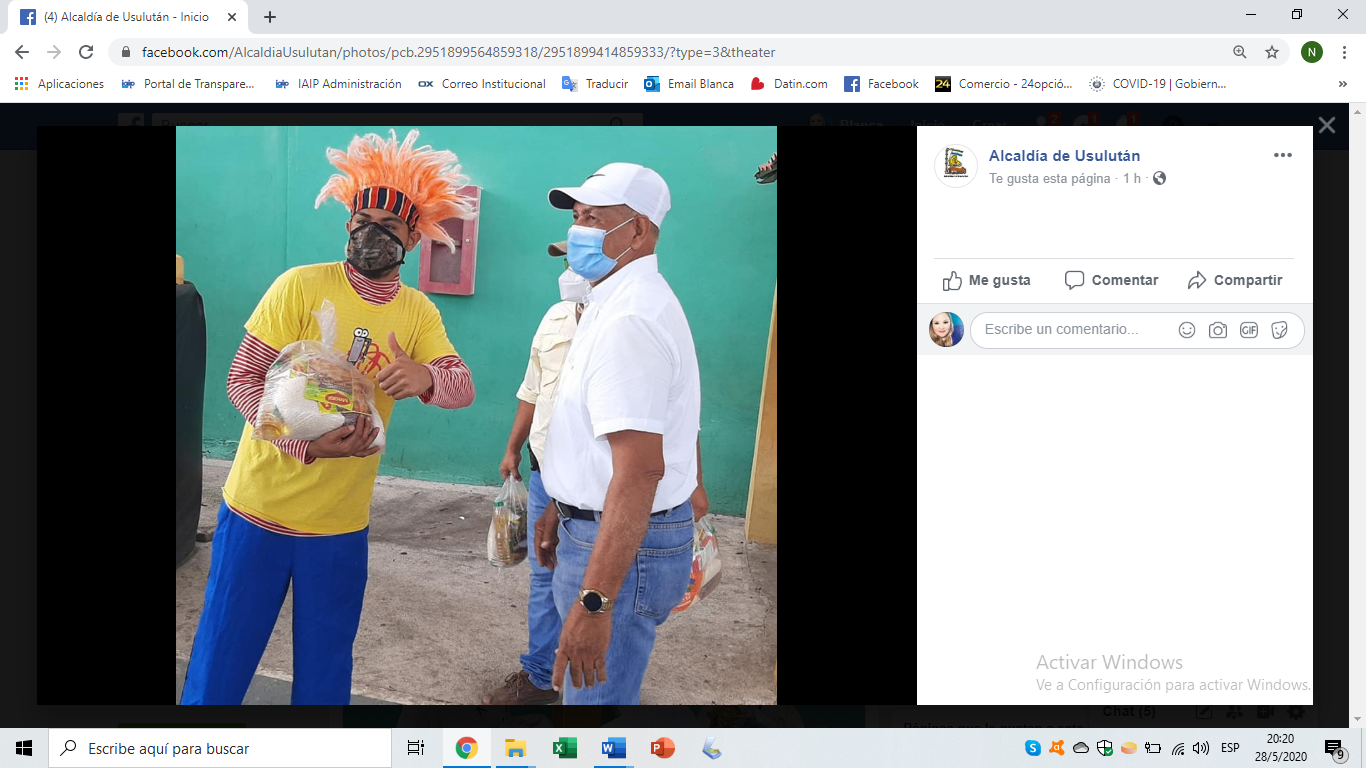 